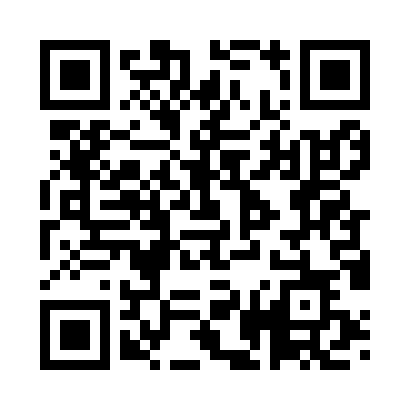 Prayer times for Alpe Torcelli, ItalyWed 1 May 2024 - Fri 31 May 2024High Latitude Method: Angle Based RulePrayer Calculation Method: Muslim World LeagueAsar Calculation Method: HanafiPrayer times provided by https://www.salahtimes.comDateDayFajrSunriseDhuhrAsrMaghribIsha1Wed4:126:131:246:268:3610:292Thu4:096:121:246:268:3710:313Fri4:076:101:246:278:3810:334Sat4:056:091:246:288:4010:355Sun4:026:071:246:298:4110:386Mon4:006:061:246:298:4210:407Tue3:586:041:246:308:4310:428Wed3:556:031:246:318:4510:449Thu3:536:021:246:328:4610:4610Fri3:516:001:236:328:4710:4811Sat3:495:591:236:338:4810:5012Sun3:465:581:236:348:5010:5213Mon3:445:571:236:358:5110:5414Tue3:425:551:236:358:5210:5615Wed3:405:541:236:368:5310:5816Thu3:375:531:236:378:5411:0017Fri3:355:521:236:378:5611:0218Sat3:335:511:246:388:5711:0519Sun3:315:501:246:398:5811:0720Mon3:295:491:246:398:5911:0921Tue3:275:481:246:409:0011:1122Wed3:255:471:246:419:0111:1323Thu3:235:461:246:419:0211:1524Fri3:215:451:246:429:0311:1725Sat3:195:441:246:439:0411:1826Sun3:175:431:246:439:0511:2027Mon3:155:431:246:449:0611:2228Tue3:135:421:246:449:0711:2429Wed3:125:411:256:459:0811:2630Thu3:105:401:256:469:0911:2831Fri3:085:401:256:469:1011:29